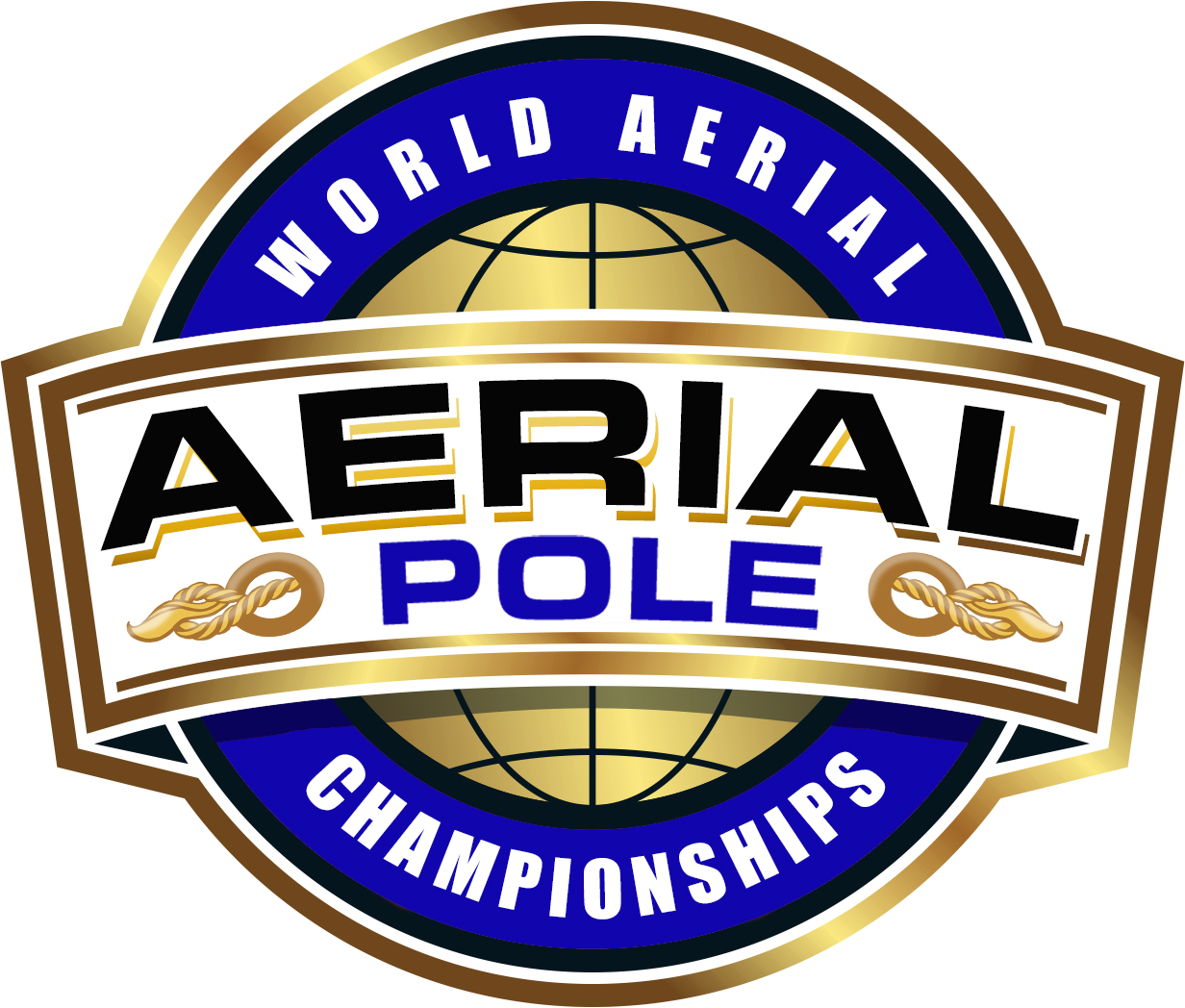 SINGLES TECHNICAL BONUS FORM: WORLD AERIAL HOOP SPORTS CHAMPIONSHIPSSINGLES TECHNICAL BONUS FORM: WORLD AERIAL HOOP SPORTS CHAMPIONSHIPSSINGLES TECHNICAL BONUS FORM: WORLD AERIAL HOOP SPORTS CHAMPIONSHIPSSINGLES TECHNICAL BONUS FORM: WORLD AERIAL HOOP SPORTS CHAMPIONSHIPSSINGLES TECHNICAL BONUS FORM: WORLD AERIAL HOOP SPORTS CHAMPIONSHIPSSINGLES TECHNICAL BONUS FORM: WORLD AERIAL HOOP SPORTS CHAMPIONSHIPSSINGLES TECHNICAL BONUS FORM: WORLD AERIAL HOOP SPORTS CHAMPIONSHIPSSINGLES TECHNICAL BONUS FORM: WORLD AERIAL HOOP SPORTS CHAMPIONSHIPSPlease complete form in order of sequence as in routine. Use additional sheets if necessary. Please use black print.Please complete form in order of sequence as in routine. Use additional sheets if necessary. Please use black print.Please complete form in order of sequence as in routine. Use additional sheets if necessary. Please use black print.Please complete form in order of sequence as in routine. Use additional sheets if necessary. Please use black print.Please complete form in order of sequence as in routine. Use additional sheets if necessary. Please use black print.Please complete form in order of sequence as in routine. Use additional sheets if necessary. Please use black print.Please complete form in order of sequence as in routine. Use additional sheets if necessary. Please use black print.Please complete form in order of sequence as in routine. Use additional sheets if necessary. Please use black print.Athlete: Athlete: Athlete: Athlete: Athlete: Date:Date:Date:Country: Country: Country: Country: Country: Federation: Federation: Federation: Category: Category: Category: Category: Category: Judge:Judge:Judge:OrderBonus codeBonus codeBonus TVScore
(judge only)Score
(judge only)Score
(judge only)Notes
(judge only)123456789101112Singles bonus total (Maximum +15)Singles bonus total (Maximum +15)Singles bonus total (Maximum +15)+++Overall Bonus Points  (judges only)Overall Bonus Points  (judges only)Overall Bonus Points  (judges only)Overall Bonus Points  (judges only)Overall Bonus Points  (judges only)Overall Bonus Points  (judges only)Overall Bonus Points  (judges only)Overall Bonus Points  (judges only)0 = simple,  0.5 = moderate, 1.0 =difficult, 1.5 = very difficult, 2.0 = extremely difficult0 = simple,  0.5 = moderate, 1.0 =difficult, 1.5 = very difficult, 2.0 = extremely difficult0 = simple,  0.5 = moderate, 1.0 =difficult, 1.5 = very difficult, 2.0 = extremely difficult0 = simple,  0.5 = moderate, 1.0 =difficult, 1.5 = very difficult, 2.0 = extremely difficult0 = simple,  0.5 = moderate, 1.0 =difficult, 1.5 = very difficult, 2.0 = extremely difficult0 = simple,  0.5 = moderate, 1.0 =difficult, 1.5 = very difficult, 2.0 = extremely difficult0 = simple,  0.5 = moderate, 1.0 =difficult, 1.5 = very difficult, 2.0 = extremely difficult0 = simple,  0.5 = moderate, 1.0 =difficult, 1.5 = very difficult, 2.0 = extremely difficultScore (judge only)Score (judge only)Score (judge only)Notes (judge only)Flexibility elementsFlexibility elementsFlexibility elementsMax +2Strength elementsStrength elementsStrength elementsMax +2SpinsSpinsSpinsMax +2Pole transitionsPole transitionsPole transitionsMax +2Dynamic movements/combinationsDynamic movements/combinationsDynamic movements/combinationsMax +2ClimbsClimbsClimbsMax +2Overall bonus total (Maximum +10)Overall bonus total (Maximum +10)Overall bonus total (Maximum +10)Overall bonus total (Maximum +10)+++Using the aerial pole in pendulum movementUsing the aerial pole in pendulum movementUsing the aerial pole in pendulum movement+1+++Form filled in incorrectlyForm filled in incorrectlyForm filled in incorrectly-1---TOTALTOTALTOTALMax 25Athletes’ signature(s):Athletes’ signature(s):IPSF-Recognised Coach’s signature:IPSF-Recognised Coach’s signature:IPSF-Recognised Coach’s signature:IPSF-Recognised Coach’s signature:Parent Signature(s) (u/18 ONLY):Parent Signature(s) (u/18 ONLY):